IED-A-IA (Intensive agriculture permit application form) Version 4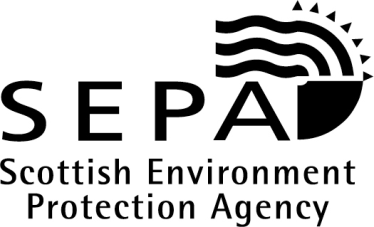 Pollution Prevention and Control (Scotland) Regulations 2012Intensive rearing of pigs and poultry:  Application to vary a permitPlease send completed application to ‘The registrar’ at the following office:The Scottish Environment Protection Agency (SEPA) is responsible for maintaining and improving the environment and regulating environmental emissions in . We have a duty to protect and enhance the environment and to promote conservation and recreation.The information you have provided will be processed by SEPA to deal with your application, to monitor compliance with the permit conditions, to process renewals, and for maintaining the relevant public register(s). We may also process and/or disclose it in connection with:offering or providing you with our literature or services relating to environmental affairs;consulting with the public, public bodies and other organisations (eg the Health and Safety Executive, local authorities, emergency services, the Scottish Government) on environmental issues;carrying out statistical analysis and research and development on environmental issues;providing public register information to enquirers;investigating possible breaches of environmental law and taking any resulting action;preventing breaches of environmental law;assessing customer service satisfaction and improving our service.We may pass it on to our agents or representatives to do these things on our behalf. Requests for birth dates are for identification purposes only.Individuals have a right to see the information we hold about them. We will correct any inaccuracies.You should ensure that anyone named on this form is informed of the contents of this notice and signs the data protection declaration in Section 53.When to use this formUse this form if you want to apply to SEPA under the Pollution Prevention and Control (Scotland) Regulations 2012 (“the PPC regulations”) to vary (ie change) a pollution prevention and control permit to operate an intensive farming installation (as defined in Schedule 1, Section 6.9 of the PPC regulations).This form is for applications made in respect of both ‘installations’ and ‘mobile plant’. In the rest of this form, the term ‘installation’ also covers ‘mobile plant’.Why SEPA requires this informationWe will use the information you provide to determine your application. It will also be used to set appropriate limits on your operation. It is in your interests to ensure that you answer each appropriate question as fully as possible.Other documents and using extra sheetsYou may need to send us additional information along with your completed form. If a request for information is made in this form you will need to record a reference number (in the box provided) for the information you are submitting and mark the referenced document(s) clearly with the same number and the name of the installation. Before starting this application form, ensure that you:need to change the conditions of your permit;are completing the correct form;have read through this form and our Standard farming installation rules (SFIR) documentDiscuss your proposed change with SEPA A copy of the SFIR is available from your local office or on our website at: www.sepa.org.uk1. What is the reference number of the permit you wish to vary?2. Please give the name address of the installation to which this application appliesThis is the name and address of the installation (farm) which appears on the front cover of your permit.3. Please provide a non technical summary of your proposed changes You should tell us what changes you wish us to make to your permit (please refer to specific conditions), give a brief description of the changes you wish to make to the farm, and, where relevant, describe the measures you will take to prevent pollution. Please use language which can be easily understood by the general public, avoiding technical phrases or jargon where possible. The summary should be no more than one side of A4.4. Who can we contact about your application? This could be you or someone with the authority to act on your behalf (eg an agent).5. Have there been any changes to the details of the permit holder?In the original application for a permit we asked questions about the proposed permit holder, including: whether you were a registered company, a partnership or an individual;your registered office or your principal place of business;the name of the company or your trading name; the registered number of the company;the legal status of the business whether you were a subsidiary or a holding company.Have any of these details changed since the permit was issued, or last varied or transferred?If yes, please provide details. About the installation6. Capacity of the farm Tell us what the capacity of your farm is now, and what it will be after the proposed variation. See Appendix 2 of our Standard farming installation rules (SFIR) for information on the definition of ‘places’. 7. Livestock housingAre you proposing to build new housing, fill additional housing or to change the way in which you use existing housing as a result of the variation (eg the class of animal or the finishing weight of that animal)?If yes, please provide the following information so that we can model emissions from your installation to the atmosphere and to record in your permit the maximum capacity of your site. Please see the guidance provided below to assist in completing the table.  All housing on the site should be included in the table.House name or number - The name of each building should be the same as that given on the site map required in Question 10.Livestock type and husbandry system - Different animals and management systems emit different levels of ammonia and dust. Please choose the description in the table below which most closely represents the system you use or propose to use. Place the appropriate code given on the left hand side in the table above.Target weight - To calculate the maximum capacity of your installation (based on minimum welfare standards) we need to know the target weight of the livestock you are growing.  For each house or area record the minimum target weight at which you expect to remove animals from that house or pen. If you have different classes of animal in different areas of the same shed then record each one separately. For example: Building A – Weaners (W7) – 30kg – 100m2 Building A – Growers (G3) – 70kg -200m2 Building A – Fatteners (Fin5) – 115kg – 200m2 If a target weight is not relevant to a particular category of animal, eg a laying hen or a sow, please indicate N/AArea - We need to know the area of each housing unit dedicated to a specific animal group on a specific system. Please ensure that you include all areas of the shed. Where there is more than one type of livestock type (e.g. growers and finishers) or husbandry system used in an individual unit, please record both on separate lines.Why 2012? - The SCAIL model takes into account background ammonia levels in the atmosphere using data averaged from 2012. To correctly assess any potential impact from your site we need to know when each shed came into operation.8. Justification of housing techniqueFrom the table above you will see that some housing techniques emit more ammonia than others. Will all new or substantially refurbished buildings use the husbandry technique with the lowest indicative ammonia emissions?If No, please provide your justification for not using the technique with the lowest indicative emissions.  You should explain why the system you are proposing to use represents the best available to you in terms of emissions. For example, rearing pigs on deep straw to enhance welfare would normally be considered a reasonable justification. 9. Housing InfrastructureAre you proposing to build new accommodation or to change the infrastructure or management within existing housing?If yes, give details of new or changed site infrastructure and or management in the table below. Please be clear about which housing unit you are referring to.10. Site mapAre you proposing to change or add to the layout of the site?If yes, please provide suitable maps and plans showing the layout of the site following the proposed change (both animal housing and other site infrastructure). The plans should show the location of the new or altered infrastructure in relation to existing facilities, and should include:the point of any proposed emissions into the water environment or into the air;location of housing the site drainage arrangements;the location of feed stores, slurry and manure stores, fuel stores, chemical stores, incinerators and generators.If proposing to change the site boundary your submission must include at lease one map showing the new site and the surrounding area with the proposed boundary marked in red.Maps must be legible and you must have the necessary permission to make copies of the maps.  Site report 11. Site reportDo you propose including an additional area within your site boundary?If yes, please provide a site report describing the condition of the extra land to be included within the installation boundary. In particular you should identify any pollutants in or on the land. The condition of the site includes the surface soils, as well as sub-surface strata and any associated groundwaters.  The site report will record the condition of the ground at the time of application. If when you come to surrender your permit the condition of the land has deteriorated, you will be required to return the site to a satisfactory state.  Please see Appendix 3 of the Standard farming installation rules for guidance on preparing a site report. Detailed technical information12. Guidance on the use of our Standard farming installation rules This part of the application form asks you to provide detailed technical information about the proposed changes to your activity. We need this information to ensure that: you will not cause significant pollution of the environment;all appropriate preventative measures are taken against pollution by using the best techniques available to you to prevent, or where that is not possible, minimise pollution of the environment;you will minimise the production of waste, recover any waste produced and dispose of waste in a way which minimises any effect on the environment;energy is used efficiently;all necessary measures are taken to prevent environmental accidents, and to limit their consequences.Compliance with the Standard farming installation rulesIn using this application form you indicate that you wish to apply for a variation to your PPC permit on the basis of compliance with our Standard farming installation rules (SFIR)New development will be expected to meet the standards in the SFIR before we will grant the variation. In limited cases you may be permitted to upgrade over time to meet the standard although the time allowed may vary depending on site-specific circumstances and the risk to the environment. Only in exceptional circumstances will operators be permitted to permanently operate systems that do not comply with the SFIR. This application is your opportunity to put your proposals to us. If you cannot comply with any aspect of the rules (for whatever length of time) then we have a duty to ensure that any alternative technique used by you is the best available to ensure protection of the environment. This is your opportunity to explain to us the technique you propose to use and to justify why it is the best available to you. Further discussion of the concept of Best Available Techniques (BAT) can be found in Regulation 4 of the PPC regulations, and in Pollution Prevention and Control – a practical guide for Part A activities, available from our website www.sepa.org.uk General management 13. Management techniquesSection 2.1 of our Standard farming installation rules deals with general management of the installation. Are you certain that all aspects of your proposed change will meet the standards described there? See Section 12 above for further guidance on answering this section.If you have ticked no, please tell us:which aspect of the rules you will you need time to comply with and why;which aspects of the rules you will never be able to comply with and why;about any alternative techniques you propose will use to ensure the environment is protected;about any plans you may have for upgrading your activities to comply with the rules (including timescales). Raw materials14. Raw materials currently used on siteWill your proposed variation result in changes or additions to the raw materials being used (type or quantity), to how they are used or to how they are stored?If yes you have ticked please complete the table below For all raw materials you should also use separate sheet(s) to provide:a detailed description of any changes or additions to storage arrangements including location, capacity and methods employed to prevent pollution (eg security or bunding or building standard);the individual trade name of new materials you propose to use (not necessary for veterinary medicines) including a material safety data sheet or control of substances hazardous to health (COSHH) assessment;the source of your water;the locations of relevant pieces of equipment.Assume the installation is operating normally, rather than anticipating any emergency situations15. Efficient use of raw materials Section 2.2 of our standard farming installation rules deals with raw material use. Are you certain that all aspects of your proposed change will meet the standards described there? See Section 12 above for further guidance on answering this section.If you have ticked “No”, please tell us:which aspect of the rules you will you need time to comply with and why;which aspects of the rules you will never be able to comply with and why;about any alternative techniques you propose will use to ensure the environment is protected;about any plans you may have for upgrading your activities to comply with the rules (including timescales).Energy16. Proposed changes to energy useWill your proposals result in any change to the type, source or amount of energy you use on the installation?If yes, please use the table below to describe any changes which would result from the proposed variation.  17. Energy efficient infrastructureAre you proposing to erect new housing or redevelop existing housing?If yes, you will need to ensure that new or refurbished buildings use best available techniques (BAT) to minimise energy use. Please confirm whether the new or refurbished buildings will meet the following standards. Advice on these features can be found in guidance from the carbon trust available from our website www.sepa.org.uk. If you answer ‘yes’ to any section please provide evidence.If you answer ‘no’, please justify not meeting these standards and describe why the infrastructure you are proposing to put in place is the best available. 18. Energy efficiency Section 2.3 of our Standard farming installation rules deals with energy efficiency on your installation. Are you certain that all aspects of your proposed change will meet the standards described there? See Section 12 above for further guidance on answering this section.If no, please tell us:which aspect of the rules you will you need time to comply with and why;which aspects of the rules you will never be able to comply with and why;about any alternative techniques you propose will use to ensure the environment is protected;about any plans you may have for upgrading your activities to comply with the rules (including timescales).You do not need to replicate information already provided in Section 17.Livestock manure and slurry 19. Production and storage of manure, litter and slurryWill the changes you propose result in changes to the production or storage of livestock manure, litter or slurry on the installation?If yes, please complete the table belowFor each material you should also use separate sheet(s) to provide:a detailed description of any change to the handling and storage arrangements, including location and capacity of storage and any methods employed to prevent pollution eg security, bunding or building standard;a description of any change to the proposed method of use, recovery or disposal of each material stream;the design and location of any new infrastructure you are building or any new equipment you plan to use.20. Slurry storageAre you proposing to increase slurry production, or change the storage and handling arrangements?If yes, we need to know that you have sufficient slurry storage capacity (normally a minimum of 6 months). Please provide a Farm Waste Management Plan (FWMP) describing how the installation will cope with the slurry produced if the variation is allowed to take place. The FWMP should be produced in accordance with the requirements of the Control of Pollution (Silage, Slurry and Fuel Oil) () Regulations 2003. It should also indicate whether your installation or any area used for spreading is in a nitrate vulnerable zone. 21. Livestock manures and slurriesSection 2.4 of our standard farming installation rules deals with livestock manure from your installation. Are you certain that all aspects of your proposed change will meet the standards described? See Section 12 above for further guidance on answering this section.If you have ticked “no”, please tell us:which aspect of the rules you will you need time to comply with and why;which aspects of the rules you will never be able to comply with and why;about any alternative techniques you propose will use to ensure the environment is protected;about any plans you may have for upgrading your activities to comply with the rules (including timescales). Waste                                                                                   22. Waste productionWill your proposal change waste production or storage on the installation (including animal carcasses)?If yes, please complete the table below For each material you should also use a separate sheet to provide:the design and location of any new infrastructure you are building or any new equipment you plan to use.a description of any changes to the type, quantities or storage arrangements for waste materials (including animal carcasses) which would result from the proposed variation. a description of any change to the handling and storage arrangements, including location and capacity of storage and any methods employed to prevent pollution eg security, bunding or building standard;a description of any change to the proposed method of use, recovery or disposal of each material stream;Assume the installation is operating normally, rather than anticipating any emergency situations23. Waste managementSection 2.5 of our standard farming installation rules deals with the issue of waste on your installation. Will all aspects of your proposed change meet the standards described? See Section 12 above for further guidance on answering this section.If you have ticked “no”, please tell us:which aspect of the rules you will you need time to comply with and why;which aspects of the rules you will never be able to comply with and why;about any alternative techniques you propose will use to ensure the environment is protected;about any plans you may have for upgrading your activities to comply with the rules (including timescales). Emissions24. Individual (point source) emissionsWill the changes you propose making result in changes to the point source emissions from the installation?If yes, use the table below (or provide separate tables in a similar format) to describe any changes proposed to point source emissions from the installation. For each of the new or altered point sources mentioned you should also provide the following further information.Describe in detail the quantity (rough estimate if not unknown) and contents of the emission.Describe the characteristics of the emission eg continuous or intermittent with rain.Describe the receiving environment eg named river, the atmosphere, the public sewer, soakaway.Indicate whether the plant or the emission is currently ‘authorised’ by SEPA, Scottish Water (public sewer) or the Scottish Government (for animal remains incinerators).Describe how you will prevent or reduce emissions and minimise harm to the environmental harm Describe any treatment the emission will receiveDescribe any proposals you have for monitoring emissions.If building new infrastructure or proposing to use new equipment, provide details of its design and location.25. Point Source Emissions Section 2.6 of our standard farming installation rules deals with the issue of point source emissions. Are you certain that all aspects of your proposed change will meet the standards set out in this section of the document? See Section 12 above for further guidance on answering this section.If you have ticked “No”, please tell us:which aspect of the rules you will you need time to comply with and why;which aspects of the rules you will never be able to comply with and why;about any alternative techniques you propose will use to ensure the environment is protected;about any plans you may have for upgrading your activities to comply with the rules (including timescales). Diffuse emissions of substances (excluding odour)	26. Dust and Bioaerosols If you propose to locate new poultry housing within 100m of domestic property or other occupied building SEPA will expect that you provide evidence that the proposal is not likely to have an unacceptable impact on the levels of dust, also known as particulate matter (PM), in the air.  There is a presumption against permitting any development likely to cause an exceedance of the local air quality standard for PM, specifically particles of a size less than or equal to 10microns (µm) in size (PM10). Do you propose building new poultry housing or filling housing (previously unused under the Permit) which is located within 100m of a sensitive receptor? Sensitive receptors include building façades of residential properties (including farm property occupied by the families of farm workers), schools, hospitals or care homes.If yes, please provide evidence in the form of an emissions dispersion modelling to demonstrate that once the new/previously unused  buildings are in use that the installation (as a whole) will not breach environmental quality standards for dust (PM10) at any sensitive receptor located within 100m of the installation. You must have your modelling methodology and assumptions approved by SEPA in advance.27. Diffuse emissionsSection 2.7 of our standard farming installation rules deals with diffuse emissions from your installation. Are you certain that all aspects of your proposed change will meet the standards described there? See Section 12 above for further guidance on answering this section.If you have ticked “no”, please tell us:which aspect of the rules you will you need time to comply with and why;which aspects of the rules you will never be able to comply with and why;about any alternative techniques you propose will use to ensure the environment is protected;about any plans you may have for upgrading your activities to comply with the rules (including timescales). Odour28. Offensive odourAs part of your application SEPA will expect that you demonstrate that this is not going to have an unacceptable impact on local residents in terms of odour.  Applications which include proposals for building or expanding into animal housing within 400m of sensitive receptors should be accompanied by appropriate modelling.  There is a presumption against allowing a development to take place if there is a likelihood of significant odour pollution at these receptors (3 odour units per m3 as a 98th percentile of hourly averages).  Do you propose to either:build new livestock housing within 400m of a sensitive receptor? orexpand livestock production into existing buildings which are not currently licensed under the Permit but which are located within 400m of a sensitive receptor.Sensitive receptors include residential property (excluding farm property), public buildings, business units, commercial premises, offices, recreational areas or tourist attractions.If yes, please provide evidence from dispersion modelling to demonstrate that once the new/additional buildings are in use that the installation (as a whole) is unlikely to cause odour pollution (or exacerbate an existing problem) at these sensitive receptors.  You must have your modelling methodology and assumptions approved by SEPA in advance. Please contact your local officer for advice.29. Measures for controlling odourAre any of your proposed changes likely to lead to a noticeable increase in odour emitted from the site?If ‘yes’, provide an updated odour management plan describing the measures you will take to manage any increased odour created as a result of your proposed change. The plan should:describe potential sources of odour (including infrequent sources);identify the nearest sensitive receptors;describe the proposed techniques and measures for controlling odour from the installation, and in particular the techniques that would be employed to minimise odour from the proposed change. Guidance on producing an odour management plan is in Appendix 4 of our standard farming installation rules.30. OdourSection 2.8 of our Standard farming installation rules deals with the issue of odour emissions from your installation. Will all aspects of your proposed change meet the standards described there? See Section 12 above for further guidance on answering this section.If you have ticked “no”, please tell us:which aspect of the rules you will you need time to comply with and why;which aspects of the rules you will never be able to comply with and why;about any alternative techniques you propose will use to ensure the environment is protected;about any plans you may have for upgrading your activities to comply with the rules (including timescales).Please provide a detailed proposal and timescale if you propose upgrading your activities to comply with the rules. Noise and vibration31. Measures for controlling noise and vibrationAre any of your proposed changes likely to lead to a noticeable increase in noise emitted from the site?If yes, provide an updated noise management plan describing the measures you will take to manage any increased noise created as a result of your proposed change. The plan should:describe the potential sources of noise and vibration (including infrequent sources); identify the nearest noise sensitive receptors;describe the proposed techniques and measures for controlling noise from the installation and in particular the techniques which would be employed to minimise noise from the proposed change. Guidance on producing a noise management plan is in Appendix 5 of our standard farming installation rules.32. Noise and VibrationSection 2.9 of our Standard farming installation rules deals with noise emissions from your installation. Are you certain that all aspects of your proposed change will meet the standards described there? See Section 12 above for further guidance on answering this section.If you have ticked “no”, please tell us:which aspect of the rules you will you need time to comply with and why;which aspects of the rules you will never be able to comply with and why;about any alternative techniques you propose will use to ensure the environment is protected;about any plans you may have for upgrading your activities to comply with the rules (including timescales). Environmental assessment33. Environmental assessmentPlease submit a description of any foreseeable significant effects either the environment or human health resulting from changes to emissions the proposed variation on. Examples of significant effects include Anything liable to give rise to complaint eg noise, odour.Anything likely to affect a water course eg fungus (white or light brown slime or fluffy growth in the burn/ditch).Any nutrient enrichment of vegetation or habitat surrounding the installation.34. Livestock dietSection 3.5 of our standard farming installation rules deals with the issue of the livestock diet. Will all aspects of your proposed change meet the standards described there? See Section 12 above for further guidance on answering this section.If you have ticked “no”, please tell us:which aspect of the rules you will you need time to comply with and why;which aspects of the rules you will never be able to comply with and why;about any alternative techniques you propose will use to ensure the environment is protected;about any plans you may have for upgrading your activities to comply with the rules (including timescales). Livestock housing 35. Housing (slurry collection)Are you proposing to build new accommodation or significantly refurbish existing accommodation which will include slurry collection facilities?If you have ticked “yes” please complete the table below which system you propose to use to collect and remove slurry from the building and the reference number if applicable.  You should also provide the following additional information.identify the building;describe in detail the system you propose to use;if using “another system” describe why the technique you propose is the best available to you for minimising emissions.36. Housing designSection 2.11 of our Standard farming installation rules deals with housing design. Are you certain that all aspects of your proposed change will meet the standards described there? See Section 12 above for further guidance.If you have ticked “No”, please tell us:which aspect of the rules you will you need time to comply with and why;which aspects of the rules you will never be able to comply with and why;about any alternative techniques you propose will use to ensure the environment is protected;about any plans you may have for upgrading your activities to comply with the rules (including timescales). Incidents that could cause pollution37. Incident prevention Is there anything in your proposal that could increase the risk of an environmental incident or introduce a new risk to the installation? For example new storage tanks for slurry, change to liquid feed, or new pumping arrangements.If yes, submit your incident prevention and mitigation plan updated to take account of the new risks identified.38. Incident prevention and reportingSection 2.12 of our standard farming installation rules deals with incidents. Are you certain that all aspects of your proposed change will meet the standards described there? See Section 12 for further guidance.If no, please tell us:which aspect of the rules you will you need time to comply with and why;which aspects of the rules you will never be able to comply with and why;about any alternative techniques you propose will use to ensure the environment is protected;about any plans you may have for upgrading your activities to comply with the rules (including timescales).Records39. RecordsSection 2.13 of our standard farming installation rules deals with record keeping at your installation. Will all aspects of your proposed change meet the standards described there? See section 12 for further guidance on answering this section.If no, please tell us:which aspect of the rules you will you need time to comply with and why;which aspects of the rules you will never be able to comply with and why;about any alternative techniques you propose will use to ensure the environment is protected;about any plans you may have for upgrading your activities to comply with the rules (including timescales). Decommissioning40. Closure aftercare and decommissioning Section 2.14 of our Standard farming installation rules deals with decommissioning. Are you certain that all aspects of your proposed change will meet the standards described there? See Section 12 for further guidance on answering this section.If you have ticked “No”, please tell us:which aspect of the rules you will you need time to comply with and why;which aspects of the rules you will never be able to comply with and why;about any alternative techniques you propose will use to ensure the environment is protected;about any plans you may have for upgrading your activities to comply with the rules (including timescales). Substantial change 41. Substantial change Does your variation application propose a substantial change to operations on your installation?Before submitting your application you should discuss with your SEPA officer whether the proposed change would be classified as a ‘substantial change’. In this context a substantial change is one which, in the opinion of SEPA, could have significant negative effects on the environment. Substantial change variations are subject to public participation consultation.  An incorrect classification may lead to a delay in processing your application.Please note that your variation will also be regarded substantial change if you are increasing the capacity of your installation by than 40,000 places for poultry2,000 places for production pigs (over 30kg); or750 places for sows Statutory consulteesSEPA is required to consult others on your application. We will use the information in this section to identify who we must consult about your proposals. 42. Local authorityIn which local authority area(s) is the installation located? If on a boundary, please give the name of each.43. Health BoardIn which Health Board area(s) is the installation located? If on a boundary, please give the name of each.44. Scottish Water Could the installation involve the release of any substance (intentionally or unintentionally) into a public sewer?45. Scottish Natural Heritage (SNH)Are you within 10km of a Site if Special Scientific Interest (SSSI), a Special Areas of Conservation (SAC), a Special Protection Areas (SPA) or a Ramsar site? Contact SEPA if you need help with this question. authority Could the installation involve the release of any substance (intentionally or unintentionally) into a harbour managed by a harbour authority?If you have ticked “yes”, please give the name of the harbour.47.  Health and Safety ExecutiveIs the installation on a site for which a nuclear site licence is required under Section 1 of the Nuclear Installations Act 1965, or a site for which a major accident prevention policy document or site safety report is required under regulations 5 and 7 of the Control of Major Accident Hazards Regulations 1999 (COMAH)?If you have ticked “yes”, please provide details and include the COMAH safety report. Environmental statements48. Environmental impact assessmentHave you undertaken an environmental impact assessment as part of your proposed change?If you have ticked “yes”, please submit a copy of the environmental statement How many copies of the application are required?49. Please submit the correct number of copies of the applicationWe need a copy of your application form and supporting information.  For substantial change applications we need an additional copy for each statutory consultee identified in sections 42-47 above.  All drawings and diagrams must be in a universally readable format such as Jpeg or PDF. Please use the table below to determine how many additional copies of your application to submit.Application fee50. Application chargeThe relevant application change is given in this years “Pollution Prevention and Control (Parts A and B) Fees and Charges () Scheme” document which is available from your local office or from our website at: www.sepa.org.uk.  Payment can be made by cheque, BACS transfer, credit card, debit card or cash. Please contact your local SEPA office for assistance if required Commercial confidentiality and national security51. Commercial confidentiality The PPC regulations require that everything you submit as part of your application is made available on our public register. However you can apply to keep information off this register if you feel that its inclusion would “prejudice to an unreasonable degree” your commercial interests. To minimise delay to the permitting process, you should discuss any intended confidentiality claim with us before making your application. If we agree that your claim is justified, we will withhold the confidential information from the register. If we do not agree, you can appeal to the Scottish Ministers. Advice on commercial confidentiality is given in Pollution Prevention and Control () Regulations 2000: A Practical Guide. Is there any information that you wish to be kept off the public register on the grounds of commercial confidentiality? If you have ticked “yes”, please provide full details and justification.52. National securityThe Secretary of State or Scottish Ministers may already have issued a direction (under Section 21 of the Environmental Protection Act) controlling the public accessibility of information relating to your installation on the grounds of ‘National security’. Please let us know if you are aware of any such direction having been issued. Alternatively you might be concerned that including certain information relating to your application on the public register could pose a risk to national security. If so you should notify Scottish Ministers of your concern.  Please contact SEPA for advice on how to do this. Is there any information in the application that you believe should be kept from the public register on the grounds of national security? If yes, please:give full information on separate sheets;notify the Scottish Ministers and SEPA of your concernDo not write anything about national security on this application form, or give reference numbers to the relevant information/documents submitted. Data protection declaration53. Data protection declarationAll individuals identified in this application must sign below.Please use a separate sheet if you need to.I have read the data protection notice on page 2 of this application and I understand the implications of the Data Protection Act 1998.  Other information54. Other informationIs there any other information you wish to submit in support of your application?If yes, please provide full details. Signatures and declarationIt is an offence under Regulation 67 of the PPC (Scotland) Regulations 2012 to:make a statement which you know to be false or misleading in a material particular;recklessly make a statement which is false or misleading in a material particular, for the purposes of obtaining a permit (for yourself or anyone else) or seeking a variation or transfer of a permit.If you make a false statement we may prepare a report to the Procurator Fiscal, who may prosecute you. If convicted, you would be liable to a fine or imprisonment, or both.56. Signature(s) of current operatorsEach individual operator must sign the declaration themselves, even if an agent is acting on their behalf. For applications from more than one person – all persons should sign below.For applications from a company or other corporate body – an authorised person should sign below and provide evidence of authority to sign from the Board of the company or corporate body.Declaration (* delete as appropriate)I/we* certify that the information in this application is correct.I/we* apply for a variation to our permit in respect of the particulars described in this application (including supporting documentation I/we* have supplied). SubmissionPlease return this form, together with all supporting information and correct payment, to your nearest SEPA registry (see front page of this form). Before submission please check that you have:responded to all relevant questions in this application form;included all the supporting information;included the application and supporting information;had all identified individuals sign the Data Protection Act declaration;included the appropriate application fee and proof of payment.By email:registry@sepa.org.uk SEPAAngus Smith Building6 Parklands AvenueEurocentralHolytown     ML1 4WQFor any queries, please contact:ppcpermitting@sepa.org.uk Tel: 01698 839000FOR SEPA USE ONLY FOR SEPA USE ONLY FOR SEPA USE ONLY FOR SEPA USE ONLY FOR SEPA USE ONLY Date receivedFee received Y/NAmountName assigned to InstallationApplication reference Data protection notice (The Data Protection Act 1998) Introduction  About your applicationPPC/ Name and AddressPostcodeDocument reference numberNamePositionAddressPostcodeEmailTelephoneFaxNo YesDocument reference numberActivity Number of places (current)Number of places (after proposed variation)Poultry Production pigs over 30kg Sows No YesHouse name or number(see guidance below)Livestock type and management system (use code from table below)Target                  weight                              (see guidance below)Area of housing  (m2) Or         number of cages (see guidance below) eg   No.1eg   Broiler (B1)eg   2kgeg   200m2Existing housing units in use for production in 2012 which will not be changed by the variationExisting housing units in use for production in 2012 which will not be changed by the variationExisting housing units in use for production in 2012 which will not be changed by the variationExisting housing units in use for production in 2012 which will not be changed by the variationExisting housing units in use for production in 2012 which will be changed by the variationExisting housing units in use for production in 2012 which will be changed by the variationExisting housing units in use for production in 2012 which will be changed by the variationExisting housing units in use for production in 2012 which will be changed by the variationExisting housing brought into production after 2012 which will not be changed by the variationExisting housing brought into production after 2012 which will not be changed by the variationExisting housing brought into production after 2012 which will not be changed by the variationExisting housing brought into production after 2012 which will not be changed by the variationExisting housing brought into production after 2012 which will be changed by the variationExisting housing brought into production after 2012 which will be changed by the variationExisting housing brought into production after 2012 which will be changed by the variationExisting housing brought into production after 2012 which will be changed by the variationNew or additional housing units proposed in the variationNew or additional housing units proposed in the variationNew or additional housing units proposed in the variationNew or additional housing units proposed in the variationPoultry (emissions given in kg of dust or ammonia to atmosphere per bird per year)Poultry (emissions given in kg of dust or ammonia to atmosphere per bird per year)DustNH4 NH4 NH4 LayersLayersL1Vertical tiered cages with manure belt and drying tunnel over cage, 24–36 hour removal0.050.0350.0350.035L2Vertical tiered cages with whisk forced air drying, once a week removal0.050.090.090.09L3Manure removal twice a week by manure belt0.050.0350.0350.035L4Vertical tiered cages with forced air drying, once a week removal0.050.0350.0350.035L5Ventilated deep pit0.050.200.200.20L6Cage with deep pit manure storage beneath0.050.290.290.29Barn and Free RangeBarn and Free RangeBF1Aviary system0.10.080.080.08BF2Litter system with perforated floor and forced air drying0.10.100.100.10BF3Litter system with forced air drying0.10.120.120.12BF4Perchery with deep litter0.10.290.290.29BroilersBroilersB1Naturally ventilated, fully littered floor, non-leaking drinkers0.10.0340.0340.034B2Fan ventilated, fully littered floor, non leaking drinkers0.10.0340.0340.034PulletsPulletsP1Naturally ventilated, fully littered floor, non-leaking drinkers0.10.060.060.06P2Fan ventilated, fully littered floor, non leaking drinkers0.10.060.060.06OthersOthersT1 Male0.90.450.450.45T2 Female0.50.230.230.23D1Ducks0.20.110.110.11Pigs (emissions given in kg of dust or ammonia to atmosphere per bird per year)Pigs (emissions given in kg of dust or ammonia to atmosphere per bird per year)Pigs (emissions given in kg of dust or ammonia to atmosphere per bird per year)NH4 NH4 NH4 SowsSowsSowsS1Fully slatted floor (FSF) with vacuum system for frequent slurry removalFully slatted floor (FSF) with vacuum system for frequent slurry removal2.262.262.26S2Part-slatted floor (PSF) with reduced manure pitPart-slatted floor (PSF) with reduced manure pit2.412.412.41S3Fully slatted floor (FSF)Fully slatted floor (FSF)3.013.013.01S4Solid floor – straw systemSolid floor – straw system4.574.574.57WeanersWeanersWeanersW1Pen with PSF with triangular slats and manure channel with sloped side-wallsPen with PSF with triangular slats and manure channel with sloped side-walls0.080.080.08W2Pen with PSF and sloped or convex solid floorPen with PSF and sloped or convex solid floor0.170.170.17W3Pen with PSF (2-climate system)Pen with PSF (2-climate system)0.190.190.19W4Pen/flatdeck with FSF beneath which is a concrete sloped floor to separate faeces or urinePen/flatdeck with FSF beneath which is a concrete sloped floor to separate faeces or urine0.200.200.20W5Sold floor – straw systemSold floor – straw system0.210.210.21W6Pen/flatdeck with FSF/PSF with vacuum system for frequent slurry removalPen/flatdeck with FSF/PSF with vacuum system for frequent slurry removal0.220.220.22W7Fully slatted floorFully slatted floor0.290.290.29FarrowersFarrowersFarrowersF1FSF/PSF with manure pan underneathFSF/PSF with manure pan underneath2.042.042.04F2FSF/PSF with flushing system with manure guttersFSF/PSF with flushing system with manure gutters2.342.342.34F3FSF/PSF with combination of water and manure channelFSF/PSF with combination of water and manure channel2.802.802.80F4Fully slatted floorFully slatted floor5.845.845.84F5Solid floor – straw systemSolid floor – straw system8.888.888.88GrowersGrowersGrowersG1PSF with reduced manure pit including slanted walls and vacuum systemPSF with reduced manure pit including slanted walls and vacuum system0.640.640.64G2PSF with central convex solid floor at front and manure gutters with slanted sidewalls and sloped manure pitPSF with central convex solid floor at front and manure gutters with slanted sidewalls and sloped manure pit0.640.640.64G3Fully slatted floorFully slatted floor1.591.591.59G4Solid floor – straw systemSolid floor – straw system1.141.141.14G5FSF with vacuum system for frequent slurry removalFSF with vacuum system for frequent slurry removal1.191.191.19FinishersFinishersFinishersFinishersFin1PSF with reduced manure pit including slanted walls and vacuum systemPSF with reduced manure pit including slanted walls and vacuum systemPSF with reduced manure pit including slanted walls and vacuum system1.66Fin2PSF with central convex solid floor at front and manure gutters with slanted sidewalls and sloped manure pitPSF with central convex solid floor at front and manure gutters with slanted sidewalls and sloped manure pitPSF with central convex solid floor at front and manure gutters with slanted sidewalls and sloped manure pit1.66Fin3Solid floor – straw systemSolid floor – straw systemSolid floor – straw system2.97Fin4FSF with vacuum system for frequent slurry removalFSF with vacuum system for frequent slurry removalFSF with vacuum system for frequent slurry removal3.11Fin5Fully slatted floorFully slatted floorFully slatted floor4.14Yes NoN/A  I do not intend to build new accommodation or substantial alter existing accommodationDocument reference numberNo YesBasic housing infrastructure and management Document reference numberVentilation (fan speed, fan diameter, number of fans on each house, floor area and height of house)Feed storage, processing and distribution in the housing Water storage and distributed in housing Manure/slurry/litter collection and removal from housing No YesReference numberFor maps and plansReference numberFor maps and plansReference numberFor maps and plansNo YesDocument reference numberNo Yes or N/ADocument reference numberNo YesName of materialChange to quantity used per year (litres or kg)Maximum quantity stored on site (litres or kg)Reference for the  information requested aboveBiocides (including disinfectants, wood preservatives and slimicides)Biocides (including disinfectants, wood preservatives and slimicides)Biocides (including disinfectants, wood preservatives and slimicides)Biocides (including disinfectants, wood preservatives and slimicides)Pesticides (including herbicides, fungicides, insecticides and biological pesticides)Pesticides (including herbicides, fungicides, insecticides and biological pesticides)Pesticides (including herbicides, fungicides, insecticides and biological pesticides)Pesticides (including herbicides, fungicides, insecticides and biological pesticides)Veterinary medicinesVeterinary medicinesVeterinary medicinesVeterinary medicinesWe do not need individual names or quantities for veterinary medicinesWe do not need individual names or quantities for veterinary medicinesWe do not need individual names or quantities for veterinary medicinesFuels and oils (including lubricants)Fuels and oils (including lubricants)Fuels and oils (including lubricants)Fuels and oils (including lubricants)Other chemicals (e.g. detergents)Other chemicals (e.g. detergents)Other chemicals (e.g. detergents)Other chemicals (e.g. detergents)FeedstuffsFeedstuffsFeedstuffsFeedstuffsWaterWaterWaterWaterYes NoN/A  I do not intend to change or add to the raw materials being used (type or quantity), to how they are used or to how they are stored?Document reference numberNo YesEnergy type (e.g. electricity, gas etc)Source (mains or generated on site)Change in annual consumptionNo YesMeasure Yes NoN/aAre mechanically ventilated buildings insulated to the following standard? (0.4w/m2/degC,2)Are you using low energy lighting throughout?Are you using high efficiency fans and ducts?Are you using high efficiency motors and variable speed drives in food distribution, water distribution and waste removal?Document reference number Yes NoN/A My proposed variation will not change or add to the type, source or amount of energy used on the installation.Document reference numberNo YesMaterial Annual productionChange to annual production as a result of the proposed variationMaximum storage capacity on site(outside housing)Total surface area of storage outside housing in m2Reference for further requested informationSlurryManureLitter YesNo or N/ADocument reference numberYes NoN/A My proposed variation will not change livestock manure, litter or slurry  production or storage on the installationDocument reference numberNoYesWaste TypeChange to the quantity produced per year(litres or kg)Maximum quantity stored on site (litres or kg)Reference for further information requested Yes NoN/A My proposed variation will not change waste production or storage on the installation (including animal carcasses)Document reference numberNo Yes Source (e.g roof runoff or generator exhaust )point/location where the emission takes placeReference for further requested informationPoint source emissions/discharges to surface waters or sewerPoint source emissions/discharges to surface waters or sewerPoint source emissions/discharges to surface waters or sewerPoint source emissions to the atmosphere (eg exhausts and chimneys)Point source emissions to the atmosphere (eg exhausts and chimneys)Point source emissions to the atmosphere (eg exhausts and chimneys)Point Source emission/discharges of substances to land (including soakaways)Point Source emission/discharges of substances to land (including soakaways)Point Source emission/discharges of substances to land (including soakaways)Yes NoN/A My proposed variation will not change individual or point source emissions from the installationDocument reference numberNo YesN/AI do not intend to permit any poultry housing Document reference numberYes NoN/A My proposed variation will not have any impact on diffuse emissions.Document reference numberNo YesDocument reference numberNo YesDocument reference numberYes NoN/A My proposed variation will not have any impact on odour emissions.Document reference numberNo Yes Document reference numberYes NoN/A My proposed variation will not have any impact on noise emissions. Document reference number Emission Description of significant effectYes NoN/A My proposed variation will not have any impact on livestock diet Document reference numberNo YesTechnique to be used BREF/SFIRReferenceReference for additional information requested A system described as being Best Available Technique in the European Best Available Technique Reference (BREF) documentFull under slat storage of a depth limited to 800mm of slurry SFIR 2.11Another system N/AYes NoN/A My proposed variation will not have any impact on the design of livestock housing Document reference numberNo YesDocument reference numberYes NoN/A My proposed variation will not increase the risk of an environmental incident or introduce a new risk to the installationDocument reference numberYes NoN/A My proposed variation will not have any impact on record keepingDocument reference numberYes NoN/A My proposed variation will not have any impact on aftercare and decommissioning.Document reference numberNo Go to Section 48Yes Go to Section 42NameName NameName No YesNo YesNo YesNameNo YesDocument reference numberNo or N/AYesDocument reference numberOrganisationOrganisationNumber of CopiesSEPAOne copy per application1Food standards AgencyOne copy per application1Local authorityOne copy per local authorityHealth BoardOne copy per Health BoardScottish Water One copy if potentially discharging to sewerScottish Natural HeritageOne copy if within 10km of a designated siteHarbour authorityOne copy if discharging to a harbourHealth and Safety Executive (HSE)One copy if on a nuclear or COMAH siteTotal number of copies Total number of copies  Application fee submitted £Payment Method:Payment Method:Payment Method:Payment Method:Payment Method:BACS			Proof of payment must be submitted.Sort Code83 34 0083 34 0083 34 00BACS			Proof of payment must be submitted.A/C number001371870013718700137187BACS			Proof of payment must be submitted.A/C NameSEPASEPASEPABACS			Proof of payment must be submitted.Proof of payment submitted:Yes	Yes	No	BACS			Proof of payment must be submitted.Proof of payment reference:Online Card Payment	Payment is accepted online athttps://webpayments.sepa.org.uk/Proof of payment must be submitted.Proof of payment submitted:Yes	No	No	Online Card Payment	Payment is accepted online athttps://webpayments.sepa.org.uk/Proof of payment must be submitted.Proof of payment reference:ChequePayable to SEPA and submitted with your applicationPayable to SEPA and submitted with your applicationPayable to SEPA and submitted with your applicationPayable to SEPA and submitted with your applicationNo YesDocument reference numberName (block capitals)Date dd/mm/yyyyName (block capitals)Date dd/mm/yyyyName (block capitals)Date dd/mm/yyyyName (block capitals)Date dd/mm/yyyyName (block capitals)Date dd/mm/yyyyNo YesDocument reference numberName (block capitals)PositionDateName (block capitals)PositionDateName (block capitals)PositionDateName (block capitals)PositionDate